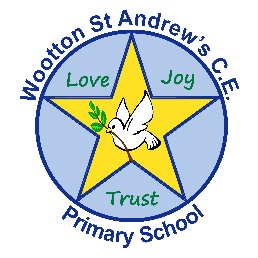 Wootton St Andrew’s Church of England Primary SchoolHeadteacher Mrs R Zaitschenko   							                                  Telephone:  01469 5883616 High StreetWootton UlcebyNorth LincolnshireDN39 6SG20th May 2024Dear Parents,We are delighted to be able to offer KS2 a day trip to ‘Arial Trail’ on Friday 14th June 2024.  The children will be able to take part in various activities including Low Ropes and orienteering. The children will travel to the event by coach, they need to wear sensible clothing, jogging bottoms, school polo shirt, school sweatshirt, trainers and a waterproof jacket.A packed lunch and drinks are required for the day.  We will leave school at approximately 8.30 am and return at approximately 3.30pm.The cost of the trip is £15 per child for the activities payable on ParentPay, the coach will be paid for from School Fund.If you would like your child to take part please complete the consent forms on ParentPay.If you require any further information please do not hesitate to contact the school office.Yours sincerely,Mrs R ZaitschenkoHead teacher